Project Management Workshop Benha University holds a project management workshop under auspices of Dr\Gamal El Saeed, Benha University President. The workshop is held by International Relations office by cooperation with DAAD. The dead line to register at workshops on Monday, 29\7\2019 on the following link; 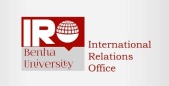 http://dka.daadcairo.org/node/710